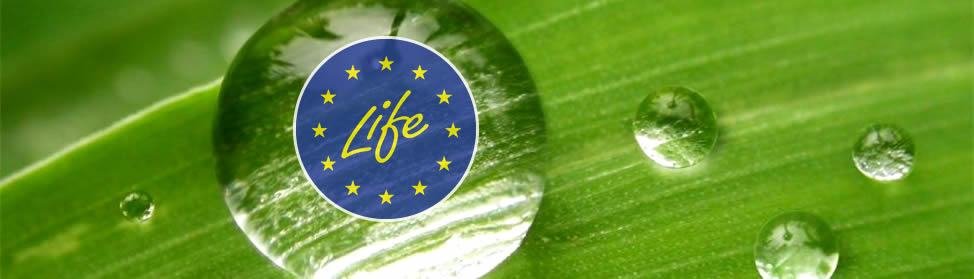 Circular Economy and Quality of Life - Standard Action Projects (SAP)LIFE-2021-SAP-ENVLa Call Economia Circolare e Qualità della Vita riguardano i progetti di azione standard (SAP) LIFE. I SAP rappresentano i "progetti LIFE tradizionali" volti a:sviluppare, dimostrare e promuovere tecniche, metodi e approcci innovativi;  contribuire alla conoscenza e all'applicazione delle migliori pratiche;  sostenere lo sviluppo, l'attuazione, il monitoraggio e l'applicazione della legislazione e della politica dell'UE, anche migliorando la governance a tutti i livelli, in particolare rafforzando le capacità degli attori pubblici e privati ​​e il coinvolgimento della società civile;catalizzare la diffusione su larga scala di soluzioni tecniche e politiche di successo per l'attuazione della legislazione e della politica dell'UE replicando i risultati, integrando gli obiettivi correlati in altre politiche e nelle pratiche del settore pubblico e privato, mobilitando investimenti e migliorando l'accesso ai finanziamenti.Lo scopo generale è quello di facilitare la transizione verso un'economia sostenibile, circolare, priva di sostanze tossiche, efficiente dal punto di vista energetico e resistente al clima e verso un ambiente privo di sostanze tossiche, nonché di proteggere, ripristinare e migliorare la qualità dell'ambiente.Le azioni promosse dal bando sono le seguenti:LIFE-2021-SAP-ENV-ENVIRONMENT: Circular Economy, resources from Waste, Air, Water, Soil, Noise, Chemicals, Bauhaus (LIFE-PJG - LIFE Project Grants)LIFE-2021-SAP-ENV-GOV: Environment governance (LIFE-PJG - LIFE Project Grants)TitoloCircular Economy and Quality of Life - Standard Action Projects (SAP)LIFE-2021-SAP-ENVTopicLIFE-2021-SAP-ENVENVIRONMENT Circular Economy, resources from Waste, Air, Water, Soil, Noise, Chemicals, BauhausLink a pagina web bandoLinkScadenza30 novembre 2021 17:00 ora di BruxellesProgramma di finanziamentoProgramma per l'ambiente e l'azione per il clima (LIFE)Bando di garaCall for proposalsEnte finanziatoreCommissione EuropeaBudget (€)Il finanziamento comunitario provvisorio disponibile per il bando è: 100,42 milioni di euro (budget globale)Budget (€)EUR 95.420.65650 progettiObiettiviL'obiettivo specifico è quello di coprire uno o più dei seguenti argomenti (la descrizione è ulteriormente dettagliata nelle sezioni successive): 1. Economia circolare e rifiuti 2. Aria 3. Acqua 4. Suolo 5. Rumore 6. Prodotti chimici 7. Un nuovo Bauhaus europeoAttività La presente Call si rivolge a progetti di azioni standard (SAP) volti a raggiungere gli obiettivi del sottoprogramma Economia Circolare e Qualità della Vita. I SAP sono definiti nella sezione 2 (Tipo di azione) mentre gli obiettivi generali del sottoprogramma nella sezione 1 ("Economia circolare e qualità della vita"). Le SAP che si concentrano esclusivamente sulla governance ambientale sono escluse da questo tema della Call e coperte dal relativo tema della Call denominato LIFE-2021-SAP-ENV-GOV.Beneficiari(chi può presentare il progetto)Aperto ai seguenti enti o istituti con personalità giuridica stabiliti nelle aree coperte: Qualsiasi organizzazione legale (enti pubblici o privati)Gli Enti o Istituti devono avere la propria sede legale in uno dei Paesi aderenti al Programma che siano: Unione Europea (UE).Link a documentazionePer assistenza relativa a questo bando, contattare: CINEA-LIFE-ENQUIRIES@ec.europa.eu  FAQ Portale Funding & Tender  – Presentazione delle proposte.Domande frequenti nel sito web LIFESito web LIFE Info DaysMettiti in contatto con il Life National Contact Point (NCP)Recording of info session
Presentation
LIFE and the EU environmental policy context – Jean-Claude Merciol, DG ENVTitoloCircular Economy and Quality of Life - Standard Action Projects (SAP)LIFE-2021-SAP-ENVTopicLIFE-2021-SAP-ENV-GOV Environmental GovernanceLink a pagina web bandoLinkScadenza30 novembre 2021 17:00 ora di BruxellesProgramma di finanziamentoProgramma per l'ambiente e l'azione per il clima (LIFE)Bando di garaCall for proposalsEnte finanziatoreCommissione EuropeaBudget (€)Il finanziamento comunitario provvisorio disponibile per il bando è: 100,42 milioni di euro (budget globale)Budget (€)EUR 5.000.0005 progettiObiettiviL'obiettivo specifico è quello di coprire uno o più dei seguenti argomenti (la descrizione è ulteriormente dettagliata nelle sezioni successive): 1. Attività di supporto al processo decisionale delle pubbliche amministrazioni e approcci volontari 2. Garanzia di conformità ambientale e accesso alla giustizia 3. Iniziative di cambiamento del comportamento e di sensibilizzazioneAttività La presente Call topic si rivolge a progetti di azioni standard (SAP) volti a raggiungere gli obiettivi del sottoprogramma Economia Circolare e Qualità della Vita. I SAP sono definiti nella sezione 2 del documento del bando (Tipo di azione) mentre gli obiettivi generali del sottoprogramma nella sezione 1 ("Economia circolare e qualità della vita").Questa call topic si concentra esclusivamente su progetti di governance ambientale, altri progetti come definiti nella Call topic correlata denominata LIFE-2021-SAP-ENV-ENVIRONMENT così come LIFE-2021-SAP-NAT-GOV sono esclusi.Beneficiari(chi può presentare il progetto)Aperto ai seguenti enti o istituti con personalità giuridica stabiliti nelle aree coperte: Qualsiasi organizzazione legale (enti pubblici o privati)Gli Enti o Istituti devono avere la propria sede legale in uno dei Paesi aderenti al Programma che siano: Unione Europea (UE).Link a documentazionePer assistenza relativa a questo bando, contattare: CINEA-LIFE-ENQUIRIES@ec.europa.eu  FAQ Portale Funding & Tender  – Presentazione delle proposte.Domande frequenti nel sito web LIFESito web LIFE Info DaysMettiti in contatto con il Life National Contact Point (NCP)Recording of info session
Presentation
LIFE and the EU environmental policy context – Jean-Claude Merciol, DG ENV